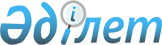 О внесении изменений в решение Отрарского районного маслихата от 24 декабря 2010 года N 36/229-IV "О районном бюджете на 2011-2013 годы"
					
			Утративший силу
			
			
		
					Решение Отрарского районного маслихата Южно-Казахстанской области от 21 октября 2011 года N 46/297-IV. Зарегистрировано Управлением юстиции Отрарского района Южно-Казахстанской области 25 октября 2011 года N 14-9-148. Утратило силу в связи с истечением срока применения - письмо Отрарского районного маслихата Южно-Казахстанской области от 17 февраля 2012 года № 17      Сноска. Утратило силу в связи с истечением срока применения -  письмо Отрарского районного маслихата Южно-Казахстанской области от 17.02.2012 № 17.      Примечание РЦПИ!

      В тексте сохранены авторская орфография и пунктуация.

      В соответствии с Бюджетным кодексом Республики Казахстан от 4 декабря 2008 года и Законом Республики Казахстан от 23 января 2001 года "О местном государственном управлении и самоуправлении в Республике Казахстан" и решением Южно-Казахстанского областного маслихата от 12 октября 2011 года № 45/444-IV "О внесении изменений и дополнения в решение Южно-Казахстанского областного маслихата от 10 декабря 2010 года № 35/349-IV "Об областном бюджете на 2011-2013 годы", зарегистрированный в Реестре государственной регистрации нормативных правовых актов за № 2058, Отрарский районный маслихат РЕШИЛ:



      1. Внести в решение Отрарского районного маслихата от 24 декабря 2010 года № 36/229-IV "О районном бюджете на 2011-2013 годы" (зарегистрировано в Реестре государственной регистрации нормативных правовых актов за № 14-9-139, опубликовано в газете «Отырар алкабы» 28 января 2011 года № 5 и 4 февраля № 1-2-3) следующие изменения:



      пункт 1 изложить в новой редакции:

      «1. Утвердить районный бюджет Отрарского района на 2011-2013 годы согласно приложениям 1, 2 и 3 соответственно, в том числе на 2011 год в следующих объемах:

      1) доходы – 5 861 630 тысяч тенге, в том числе по:

      налоговым поступлениям – 579 329 тысяч тенге;

      неналоговым поступлениям – 9 713 тысяч тенге;

      поступления от продажи основного капитала – 18 436 тысяч тенге;

      поступлениям трансфертов – 5 254 152 тысяч тенге;

      2) затраты – 5 919 614 тысяч тенге;

      3) чистое бюджетное кредитование – 16 403 тысяч тенге:

      бюджетные кредиты – 16 937 тысяч тенге;

      погашение бюджетных кредитов – 534 тысяч тенге;

      4) сальдо по операциям с финансовыми активами – 0 тысяч тенге;

      5) дефицит (профицит) бюджета – - 74387 тысяч тенге;

      6) финансирование дефицита (использование профицита) бюджета – 74 387 тысяч тенге;

      погашение займов – 534 тысяч тенге;

      используемые остатки бюджетных средств – 57 984 тысяч тенге.»;

      Приложения 1, 2, 3, 4, 5, 7 к указанному решению изложить в новой редакции согласно приложениям 1, 2, 3, 4, 5, 6 к настоящему решению.



      2. Настоящее решение вводится в действие с 1 января 2011 года.      Председатель сессии районного маслихата    О.Жунис      Секретарь районного маслихата              А.Махатай

Приложение 1

к решению Отырарского

районного маслихата от

21 октября 2011 года № 46/297-IVПриложение 1

к решению Отырарского

районного маслихата от

24 декабря 2011 года № 36/229-IV Районный бюджет на 2011 год

Приложение 2

к решению Отырарского

районного маслихата от

21 октября 2011 года № 46/297-IVПриложение 2

к решению Отырарского

районного маслихата от

24 декабря 2011 года № 36/229-IV       Районный бюджет на 2012 год      

Приложение 3

к решению Отырарского

районного маслихата от

21 октября 2011 года № 46/297-IVПриложение 3

к решению Отырарского

районного маслихата от

24 декабря 2011 года № 36/229-IV       Областной бюджет на 2013 год

Приложение 4

к решению Отырарского

районного маслихата от

21 октября 2011 года № 46/297-IVПриложение 4

к решению Отырарского

районного маслихата от

24 декабря 2011 года № 36/229-IV       Перечень местных бюджетных программ сельских округов на 2011 год       

      Приложение 5

к решению Отырарского

районного маслихата от

21 октября 2011 года № 46/297-IVПриложение 5

к решению Отырарского

районного маслихата от

24 декабря 2011 года № 36/229-IV

Приложение 6

к решению Отырарского районного маслихата

от 21 октября 2011 года № 46/297-IVПриложение 7

к решению Отырарского районного маслихата

от 24 декабря 2011 года № 36/229-IV       Перечень областных бюджетных программ развития на 2011 год, направленных на реализацию инвестиционных проектов (программ)       
					© 2012. РГП на ПХВ «Институт законодательства и правовой информации Республики Казахстан» Министерства юстиции Республики Казахстан
				Категория Категория Категория Наименование сумма, тысяч тенгеКлассКласссумма, тысяч тенгеПодклассПодкласссумма, тысяч тенгеI. ДОХОДЫ58616301Налоговые поступления57932901Подоходный налог1418802Индивидуальный подоходный налог14188003Социальный налог1197941Социальный налог11979404Hалоги на собственность3037551Hалоги на имущество2720113Земельный налог60824Hалог на транспортные средства235795Единый земельный налог208305Внутренние налоги на товары, работы и услуги104012Акцизы11033Поступления за использование природных и других ресурсов45254Сборы за ведение предпринимательской и профессиональной деятельности46485Налог на игорный бизнес12508Обязательные платежи, взимаемые за совершение юридически значимых действий и (или) выдачу документов уполномоченными на то государственными органами или должностными лицами34991Государственная пошлина34992Неналоговые поступления971301Доходы от государственной собственности7255Доходы от аренды имущества, находящегося в государственной собственности72506Прочие неналоговые поступления89881Прочие неналоговые поступления89883Поступления от продажи основного капитала1843603Продажа земли и нематериальных активов184361Продажа земли184364Поступления трансфертов525415202Трансферты из вышестоящих органов государственного управления52541522Трансферты из областного бюджета5254152Функциональная группаФункциональная группаФункциональная группаФункциональная группаФункциональная группасумма, тысяч тенгеФункциональная подгруппаФункциональная подгруппаФункциональная подгруппаФункциональная подгруппасумма, тысяч тенгеАдминистратор бюджетных программАдминистратор бюджетных программАдминистратор бюджетных программсумма, тысяч тенгеПрограммаПрограммасумма, тысяч тенгеНаименованиесумма, тысяч тенгеІІ. Затраты591961401Государственные услуги общего характера2706021Представительные, исполнительные и другие органы, выполняющие общие функции государственного управления248231112Аппарат маслихата района (города областного значения)20504001Услуги по обеспечению деятельности маслихата района (города областного значения)20304003Капитальные расходы государственных органов200122Аппарат акима района (города областного значения)55298001Услуги по обеспечению деятельности акима района (города областного значения)54914003Капитальные расходы государственных органов384123Аппарат акима района в городе, города районного значения, поселка, аула (села), аульного (сельского) округа172429001Услуги по обеспечению деятельности акима района в городе, города районного значения, поселка, аула (села), аульного (сельского) округа164836022Капитальные расходы государственных органов75939Прочие государственные услуги общего характера22371459Отдел экономики и финансов района (города областного значения)22371001Услуги по реализации государственной политики в области формирования и развития экономической политики, государственного планирования, исполнения бюджета и управления коммунальной собственностью района (города областного значения)22211015Капитальные расходы государственных органов16002Оборона58821Военные нужды5382122Аппарат акима района (города областного значения)5382005Мероприятия в рамках исполнения всеобщей воинской обязанности53822Организация работы по чрезвычайным ситуациям500122Аппарат акима района (города областного значения)500006Предупреждение и ликвидация чрезвычайных ситуаций масштаба района (города областного значения)50004Образование36058331Дошкольное воспитание и обучение270545123Аппарат акима района в городе, города районного значения, поселка, аула (села), аульного (сельского) округа249110004Поддержка организаций дошкольного воспитания и обучения247361025Увеличение размера доплаты за квалификационную категорию учителям школ и воспитателям дошкольных организаций образования1749464Отдел образования района (города областного значения)21435021Увеличение размера доплаты за квалификационную категорию учителям школ и воспитателям дошкольных организаций образования214352Начальное, основное среднее и общее среднее образование2821959464Отдел образования района (города областного значения)2821959003Общеобразовательное обучение2735942006Дополнительное образование для детей860179Прочие услуги в области образования513329464Отдел образования района (города областного значения)56441001Услуги по реализации государственной политики на местном уровне в области образования 8908005Приобретение и доставка учебников, учебно-методических комплексов для государственных учреждений образования района (города областного значения)24025015Ежемесячные выплаты денежных средств опекунам (попечителям) на содержание ребенка сироты (детей-сирот), и ребенка (детей), оставшегося без попечения родителей7862012Капитальные расходы государственных органов1718020Обеспечение оборудованием, программным обеспечением детей-инвалидов, обучающихся на дому13928472Отдел строительства, архитектуры и градостроительства района (города областного значения)456888037Строительство и реконструкция объектов образования45688806Социальная помощь и социальное обеспечение2390882Социальная помощь209241451Отдел занятости и социальных программ района (города областного значения)209241002Программа занятости19000004Оказание социальной помощи на приобретение топлива специалистам здравоохранения, образования, социального обеспечения, культуры и спорта в сельской местности в соответствии с законодательством Республики Казахстан1988005Государственная адресная социальная помощь4451006Жилищная помощь70007Социальная помощь отдельным категориям нуждающихся граждан по решениям местных представительных органов25615010Материальное обеспечение детей-инвалидов, воспитывающихся и обучающихся на дому1166014Оказание социальной помощи нуждающимся гражданам на дому26229016Государственные пособия на детей до 18 лет108764017Обеспечение нуждающихся инвалидов обязательными гигиеническими средствами и предоставление услуг специалистами жестового языка, индивидуальными помощниками в соответствии с индивидуальной программой реабилитации инвалида11624023Обеспечение деятельности центров занятости103349Прочие услуги в области социальной помощи и социального обеспечения29847451Отдел занятости и социальных программ района (города областного значения)29847001Услуги по реализации государственной политики на местном уровне в области обеспечения занятости и реализации социальных программ для населения28807011Оплата услуг по зачислению, выплате и доставке пособий и других социальных выплат500021Капитальные расходы государственных органов54007Жилищно-коммунальное хозяйство10491441Жилищное хозяйство20173472Отдел строительства, архитектуры и градостроительства района (города областного значения)20173003Строительство и (или) приобретение жилья государственного коммунального жилищного фонда201732Коммунальное хозяйство864815123Аппарат акима района в городе, города районного значения, поселка, аула (села), аульного (сельского) округа880014Организация водоснабжения населенных пунктов880458Отдел жилищно-коммунального хозяйства, пассажирского транспорта и автомобильных дорог района (города областного значения)863935012Функционирование системы водоснабжения и водоотведения127176026Организация эксплуатации тепловых сетей, находящихся в коммунальной собственности районов (городов областного значения)1130028Развитие коммунального хозяйства54590029Развитие системы водоснабжения6810393Благоустройство населенных пунктов164156123Аппарат акима района в городе, города районного значения, поселка, аула (села), аульного (сельского) округа18650008Освещение улиц населенных пунктов1100009Обеспечение санитарии населенных пунктов12050011Благоустройство и озеленение населенных пунктов5500458Отдел жилищно-коммунального хозяйства, пассажирского транспорта и автомобильных дорог района (города областного значения)145506015Освещение улиц в населенных пунктах30200016Обеспечение санитарии населенных пунктов10100018Благоустройство и озеленение населенных пунктов10520608Культура, спорт, туризм и информационное пространство2278921Деятельность в области культуры72219455Отдел культуры и развития языков района (города областного значения)72219003Поддержка культурно-досуговой работы722192Спорт77496465Отдел физической культуры и спорта района (города областного значения)77496005Развитие массового спорта и национальных видов спорта 71996006Проведение спортивных соревнований на районном (города областного значения) уровне55003Информационное пространство56110455Отдел культуры и развития языков района (города областного значения)47041006Функционирование районных (городских) библиотек47041456Отдел внутренней политики района (города областного значения)9069002Услуги по проведению государственной информационной политики через газеты и журналы 8194005Услуги по проведению государственной информационной политики через телерадиовещание8759Прочие услуги по организации культуры, спорта, туризма и информационного пространства22067455Отдел культуры и развития языков района (города областного значения)7855001Услуги по реализации государственной политики на местном уровне в области развития языков и культуры7635010Капитальные расходы государственных органов220456Отдел внутренней политики района (города областного значения)8237001Услуги по реализации государственной политики на местном уровне в области информации, укрепления государственности и формирования социального оптимизма граждан7643003Реализация региональных программ в сфере молодежной политики500006Капитальные расходы государственных органов94465Отдел физической культуры и спорта района (города областного значения)5975001Услуги по реализации государственной политики на местном уровне в сфере физической культуры и спорта5735004Капитальные расходы государственных органов2409Топливно-энергетический комплекс и недропользование5059Прочие услуги в области топливно-энергетического комплекса и недропользования505458Отдел жилищно-коммунального хозяйства, пассажирского транспорта и автомобильных дорог района (города областного значения)505019Развитие теплоэнергетической системы50510Сельское, водное, лесное, рыбное хозяйство, особо охраняемые природные территории, охрана окружающей среды и животного мира, земельные отношения1619641Сельское хозяйство52599454Отдел предпринимательства и сельского хозяйства района (города областного значения)1806099Реализация мер социальной поддержки специалистов социальной сферы сельских населенных пунктов за счет целевых трансфертов из республиканского бюджета 1806473Отдел ветеринарии района (города областного значения)50793001Услуги по реализации государственной политики на местном уровне в сфере ветеринарии8452003Капитальные расходы государственных органов1617005Обеспечение функционирования скотомогильников (биотермических ям) 9000006Организация санитарного убоя больных животных1000007Организация отлова и уничтожения бродячих собак и кошек1000008Возмещение владельцам стоимости изымаемых и уничтожаемых больных животных, продуктов и сырья животного происхождения2597009Проведение ветеринарных мероприятий по энзоотическим болезням животных264276Земельные отношения8115463Отдел земельных отношений района (города областного значения)8115001Услуги по реализации государственной политики в области регулирования земельных отношений на территории района (города областного значения)7930007Капитальные расходы государственных органов18509Прочие услуги в области сельского, водного, лесного, рыбного хозяйства, охраны окружающей среды и земельных отношений101250473Отдел ветеринарии района (города областного значения)101250011Проведение противоэпизоотических мероприятий10125011Промышленность, архитектурная, градостроительная и строительная деятельность126772Архитектурная, градостроительная и строительная деятельность12677472Отдел строительства, архитектуры и градостроительства района (города областного значения)12677001Услуги по реализации государственной политики в области строительства, архитектуры и градостроительства на местном уровне1267712Транспорт и коммуникации1936631Автомобильный транспорт193663458Отдел жилищно-коммунального хозяйства, пассажирского транспорта и автомобильных дорог района (города областного значения)193663023Обеспечение функционирования автомобильных дорог19366313Прочие1424153Поддержка предпринимательской деятельности и защита конкуренции105000454Отдел предпринимательства и сельского хозяйства района (города областного значения)105000006Поддержка предпринимательской деятельности1050009Прочие37415451Отдел занятости и социальных программ района (города областного значения)1560022Поддержка частного предпринимательства в рамках программы «Дорожная карта бизнеса - 2020»1560За счет трансфертов из республиканского бюджета1560454Отдел предпринимательства и сельского хозяйства района (города областного значения)22832001Услуги по реализации государственной политики на местном уровне в области развития предпринимательства, промышленности и сельского хозяйства 21020007Капитальные расходы государственных органов1812458Отдел жилищно-коммунального хозяйства, пассажирского транспорта и автомобильных дорог района (города областного значения)10589001Услуги по реализации государственной политики на местном уровне в области жилищно-коммунального хозяйства, пассажирского транспорта и автомобильных дорог 10507013Капитальные расходы государственных органов82459Отдел экономики и финансов района (города областного значения)2434012Резерв местного исполнительного органа района (города областного значения) 243415Трансферты994901Трансферты9949459Отдел экономики и финансов района (города областного значения)9949006Возврат неиспользованных (недоиспользованных) целевых трансфертов2025016Возврат использованных не по целевому назначению целевых трансфертов5169024Целевые текущие трансферты в вышестоящие бюджеты в связи с передачей функций государственных органов из нижестоящего уровня государственного управления в вышестоящий2755III. ЧИСТОЕ БЮДЖЕТНОЕ КРЕДИТОВАНИЕ16403Функциональная группаФункциональная группаФункциональная группаФункциональная группаФункциональная группасумма, тысяч тенгеФункциональная подгруппаФункциональная подгруппаФункциональная подгруппаФункциональная подгруппасумма, тысяч тенгеАдминистратор бюджетных программАдминистратор бюджетных программАдминистратор бюджетных программсумма, тысяч тенгеПрограммаПрограммасумма, тысяч тенгеНаименование сумма, тысяч тенгеБюджетное кредитование1693710Сельское, водное, лесное, рыбное хозяйство, особо охраняемые природные территории, охрана окружающей среды и животного мира, земельные отношения169371Сельское хозяйство16937454Отдел предпринимательства и сельского хозяйства района (города областного значения)16937009Бюджетные кредиты для реализации мер социальной поддержки специалистов социальной сферы сельских населенных пунктов16937Функциональная группаФункциональная группаФункциональная группаФункциональная группаФункциональная группасумма, тысяч тенгеФункциональная подгруппаФункциональная подгруппаФункциональная подгруппаФункциональная подгруппасумма, тысяч тенгеАдминистратор бюджетных программАдминистратор бюджетных программАдминистратор бюджетных программсумма, тысяч тенгеПрограммаПрограммасумма, тысяч тенгеНаименование сумма, тысяч тенгеПогашение бюджетных кредитов53405Погашение бюджетных кредитов5341Погашение бюджетных кредитов534001Погашение бюджетных кредитов, выданных из государственного бюджета53413Погашение бюджетных кредитов, выданных из областного бюджета местным исполнительным органам районов (городов областного значения)534Функциональная группаФункциональная группаФункциональная группаФункциональная группаФункциональная группасумма, тысяч тенгеФункциональная подгруппаФункциональная подгруппаФункциональная подгруппаФункциональная подгруппасумма, тысяч тенгеАдминистратор бюджетных программАдминистратор бюджетных программАдминистратор бюджетных программсумма, тысяч тенгеПрограммаПрограммасумма, тысяч тенгеIV. САЛЬДО ПО ОПЕРАЦИЯМ С ФИНАНСОВЫМИ АКТИВАМИ0V. ДЕФИЦИТ (ПРОФИЦИТ) БЮДЖЕТА-74387VI. ФИНАНСИРОВАНИЕ ДЕФИЦИТА (ИСПОЛЬЗОВАНИЕ ПРОФИЦИТА) БЮДЖЕТА74387ПОСТУПЛЕНИЕ ЗАЙМОВ169377Поступления займов1693701Внутренние государственные займы169372Договоры займа169373Займы, получаемые местным исполнительным органом района (города областного значения)16937Функциональная группаФункциональная группаФункциональная группаФункциональная группаФункциональная группасумма, тысяч тенгеФункциональная подгруппаФункциональная подгруппаФункциональная подгруппаФункциональная подгруппасумма, тысяч тенгеАдминистратор бюджетных программАдминистратор бюджетных программАдминистратор бюджетных программсумма, тысяч тенгеПрограммаПрограммасумма, тысяч тенгеНаименование сумма, тысяч тенгеПОГАШЕНИЕ ЗАЙМОВ53416Погашение займов53401Погашение займов534459Отдел экономики и финансов района (города областного значения)534005Погашение долга местного исполнительного органа перед вышестоящим бюджетом5348Используемые остатки бюджетных средств579841Остатки бюджетных средств579841Свободные остатки бюджетных средств579841Свободные остатки бюджетных средств57984Категория Категория Категория Наименование сумма, тысяч тенгеКлассКласссумма, тысяч тенгеПодклассПодкласссумма, тысяч тенгеI. ДОХОДЫ47052401Налоговые поступления59672801Подоходный налог1536752Индивидуальный подоходный налог15367503Социальный налог1261821Социальный налог12618204Hалоги на собственность3028721Hалоги на имущество2769343Земельный налог62754Hалог на транспортные средства174495Единый земельный налог221405Внутренние налоги на товары, работы и услуги96092Акцизы10633Поступления за использование природных и других ресурсов48874Сборы за ведение предпринимательской и профессиональной деятельности35795Налог на игорный бизнес8008Обязательные платежи, взимаемые за совершение юридически значимых действий и (или) выдачу документов уполномоченными на то государственными органами или должностными лицами43901Государственная пошлина43902Неналоговые поступления148801Доходы от государственной собственности7305Доходы от аренды имущества, находящегося в государственной собственности73006Прочие неналоговые поступления7581Прочие неналоговые поступления7583Поступления от продажи основного капитала108003Продажа земли и нематериальных активов10801Продажа земли10804Поступления трансфертов410594402Трансферты из вышестоящих органов государственного управления41059442Трансферты из областного бюджета4105944Целевые трансферты на развитие229146Субвенции3876798Функциональная группаФункциональная группаФункциональная группаФункциональная группаФункциональная группасумма, тысяч тенгеФункциональная подгруппаФункциональная подгруппаФункциональная подгруппаФункциональная подгруппасумма, тысяч тенгеАдминистратор бюджетных программАдминистратор бюджетных программАдминистратор бюджетных программсумма, тысяч тенгеПрограммаПрограммасумма, тысяч тенгеНаименованиесумма, тысяч тенгеІІ. Расходы470524001Государственные услуги общего характера3246971Представительные, исполнительные и другие органы, выполняющие общие функции государственного управления288302112Аппарат маслихата района (города областного значения)28710001Услуги по обеспечению деятельности маслихата района (города областного значения)25570003Капитальные расходы государственных органов3140122Аппарат акима района (города областного значения)64927001Услуги по обеспечению деятельности акима района (города областного значения)60927003Капитальные расходы государственных органов4000123Аппарат акима района в городе, города районного значения, поселка, аула (села), аульного (сельского) округа194665001Услуги по обеспечению деятельности акима района в городе, города районного значения, поселка, аула (села), аульного (сельского) округа192705022Капитальные расходы государственных органов19602Финансовая деятельность8425459Отдел финансов района (города областного значения)8425003Проведение оценки имущества в целях налогообложения1100011Учет, хранение, оценка и реализация имущества, поступившего в коммунальную собственность73259Прочие государственные услуги общего характера27970459Отдел экономики и финансов района (города областного значения)27970001Услуги по реализации государственной политики в области формирования и развития экономической политики, государственного планирования, исполнения бюджета и управления коммунальной собственностью района (города областного значения)26326015Капитальные расходы государственных органов164402Оборона265801Военные нужды5480122Аппарат акима района (города областного значения)5480005Мероприятия в рамках исполнения всеобщей воинской обязанности54802Организация работы по чрезвычайным ситуациям21100122Аппарат акима района (города областного значения)21100006Предупреждение и ликвидация чрезвычайных ситуаций масштаба района (города областного значения)20000007Мероприятия по профилактике и тушению степных пожаров районного (городского) масштаба, а также пожаров в населенных пунктах, в которых не созданы органы государственной противопожарной службы110003Общественный порядок, безопасность, правовая, судебная, уголовно-исполнительная деятельность200001Правоохранительная деятельность20000458Отдел жилищно-коммунального хозяйства, пассажирского транспорта и автомобильных дорог района (города областного значения)20000021Обеспечение безопасности дорожного движения в населенных пунктах2000004Образование33128571Дошкольное воспитание и обучение260208123Аппарат акима района в городе, города районного значения, поселка, аула (села), аульного (сельского) округа260208004Поддержка организаций дошкольного воспитания и обучения2602082Начальное, основное среднее и общее среднее образование2886650464Отдел образования района (города областного значения)2886650003Общеобразовательное обучение2833291006Дополнительное образование для детей533599Прочие услуги в области образования165999464Отдел образования района (города областного значения)39582001Услуги по реализации государственной политики на местном уровне в области образования 12882005Приобретение и доставка учебников, учебно-методических комплексов для государственных учреждений образования района (города областного значения)26563012Капитальные расходы государственных органов137472Отдел строительства, архитектуры и градостроительства района (города областного значения)126417037Строительство и реконструкция объектов образования12641706Социальная помощь и социальное обеспечение2992422Социальная помощь268374451Отдел занятости и социальных программ района (города областного значения)268374002Общественные работы20918004Оказание социальной помощи на приобретение топлива специалистам здравоохранения, образования, социального обеспечения, культуры и спорта в сельской местности в соответствии с законодательством Республики Казахстан2748005Государственная адресная социальная помощь3564006Жилищная помощь3012007Социальная помощь отдельным категориям нуждающихся граждан по решениям местных представительных органов26895010Материальное обеспечение детей-инвалидов, воспитывающихся и обучающихся на дому1334014Оказание социальной помощи нуждающимся гражданам на дому31174016Государственные пособия на детей до 18 лет167292017Обеспечение нуждающихся инвалидов обязательными гигиеническими средствами и предоставление услуг специалистами жестового языка, индивидуальными помощниками в соответствии с индивидуальной программой реабилитации инвалида114379Прочие услуги в области социальной помощи и социального обеспечения30868451Отдел занятости и социальных программ района (города областного значения)30868001Услуги по реализации государственной политики на местном уровне в области обеспечения занятости и реализации социальных программ для населения29868011Оплата услуг по зачислению, выплате и доставке пособий и других социальных выплат700021Капитальные расходы государственных органов30007Жилищно-коммунальное хозяйство3306291Жилищное хозяйство27100472Отдел строительства, архитектуры и градостроительства района (города областного значения)27100003Строительство и (или) приобретение жилья государственного коммунального жилищного фонда271002Коммунальное хозяйство213571123Аппарат акима района в городе, города районного значения, поселка, аула (села), аульного (сельского) округа1800014Организация водоснабжения населенных пунктов1800458Отдел жилищно-коммунального хозяйства, пассажирского транспорта и автомобильных дорог района (города областного значения)211771012Функционирование системы водоснабжения и водоотведения8720028Развитие коммунального хозяйства5450029Развитие системы водоснабжения1976013Благоустройство населенных пунктов89958123Аппарат акима района в городе, города районного значения, поселка, аула (села), аульного (сельского) округа11072008Освещение улиц населенных пунктов1800009Обеспечение санитарии населенных пунктов3850011Благоустройство и озеленение населенных пунктов5422458Отдел жилищно-коммунального хозяйства, пассажирского транспорта и автомобильных дорог района (города областного значения)48366015Освещение улиц в населенных пунктах5626016Обеспечение санитарии населенных пунктов8240018Благоустройство и озеленение населенных пунктов34500472Отдел строительства, архитектуры и градостроительства района (города областного значения)30520007Развитие благоустройства городов и населенных пунктов3052008Культура, спорт, туризм и информационное пространство2444101Деятельность в области культуры73209455Отдел культуры и развития языков района (города областного значения)73209003Поддержка культурно-досуговой работы732092Спорт82813465Отдел физической культуры и спорта района (города областного значения)82813005Развитие массового спорта и национальных видов спорта 80633006Проведение спортивных соревнований на районном (города областного значения) уровне21803Информационное пространство64968455Отдел культуры и развития языков района (города областного значения)56225006Функционирование районных (городских) библиотек56225456Отдел внутренней политики района (города областного значения)8743002Услуги по проведению государственной информационной политики через газеты и журналы 8170005Услуги по проведению государственной информационной политики через телерадиовещание5739Прочие услуги по организации культуры, спорта, туризма и информационного пространства23420455Отдел культуры и развития языков района (города областного значения)8003001Услуги по реализации государственной политики на местном уровне в области развития языков и культуры8003456Отдел внутренней политики района (города областного значения)9136001Услуги по реализации государственной политики на местном уровне в области информации, укрепления государственности и формирования социального оптимизма граждан8563003Реализация региональных программ в сфере молодежной политики573465Отдел физической культуры и спорта района (города областного значения)6281001Услуги по реализации государственной политики на местном уровне в сфере физической культуры и спорта62819Топливно-энергетический комплекс и недропользование112009Прочие услуги в области топливно-энергетического комплекса и недропользования11200458Отдел жилищно-коммунального хозяйства, пассажирского транспорта и автомобильных дорог района (города областного значения)11200019Развитие теплоэнергетической системы1120010Сельское, водное, лесное, рыбное хозяйство, особо охраняемые природные территории, охрана окружающей среды и животного мира, земельные отношения355801Сельское хозяйство19513473Отдел ветеринарии района (города областного значения)19513001Услуги по реализации государственной политики на местном уровне в сфере ветеринарии7771003Капитальные расходы государственных органов292005Обеспечение функционирования скотомогильников (биотермических ям) 1088006Организация санитарного убоя больных животных834007Организация отлова и уничтожения бродячих собак и кошек263008Возмещение владельцам стоимости изымаемых и уничтожаемых больных животных, продуктов и сырья животного происхождения2725009Проведение ветеринарных мероприятий по энзоотическим болезням животных65406Земельные отношения16067463Отдел земельных отношений района (города областного значения)16067001Услуги по реализации государственной политики в области регулирования земельных отношений на территории района (города областного значения)7427006Землеустройство, проводимое при установлении границ городов районного значения, районов в городе, поселков аулов (сел), аульных (сельских) округов8500007Капитальные расходы государственных органов14011Промышленность, архитектурная, градостроительная и строительная деятельность163682Архитектурная, градостроительная и строительная деятельность16368472Отдел строительства, архитектуры и градостроительства района (города областного значения)16368001Услуги по реализации государственной политики в области строительства, архитектуры и градостроительства на местном уровне16143015Капитальные расходы государственных органов22512Транспорт и коммуникации250001Автомобильный транспорт25000458Отдел жилищно-коммунального хозяйства, пассажирского транспорта и автомобильных дорог района (города областного значения)25000023Обеспечение функционирования автомобильных дорог2500013Прочие517289Прочие51728451Отдел занятости и социальных программ района (города областного значения)1537022Поддержка частного предпринимательства в рамках программы «Дорожная карта бизнеса - 2020»1537За счет трансфертов из республиканского бюджета1537454Отдел предпринимательства и сельского хозяйства района (города областного значения)22908001Услуги по реализации государственной политики на местном уровне в области развития предпринимательства, промышленности и сельского хозяйства 22678007Капитальные расходы государственных органов230458Отдел жилищно-коммунального хозяйства, пассажирского транспорта и автомобильных дорог района (города областного значения)15297001Услуги по реализации государственной политики на местном уровне в области жилищно-коммунального хозяйства, пассажирского транспорта и автомобильных дорог 15194013Капитальные расходы государственных органов103459Отдел экономики и финансов района (города областного значения)11986012Резерв местного исполнительного органа района (города областного значения) 11986III. ЧИСТОЕ БЮДЖЕТНОЕ КРЕДИТОВАНИЕ3582Функциональная группаФункциональная группаФункциональная группаФункциональная группаФункциональная группасумма, тысяч тенгеФункциональная подгруппаФункциональная подгруппаФункциональная подгруппаФункциональная подгруппасумма, тысяч тенгеАдминистратор бюджетных программАдминистратор бюджетных программАдминистратор бюджетных программсумма, тысяч тенгеПрограммаПрограммасумма, тысяч тенгеНаименованиесумма, тысяч тенгеБюджетное кредитование411610Сельское, водное, лесное, рыбное хозяйство, особо охраняемые природные территории, охрана окружающей среды и животного мира, земельные отношения41161Сельское хозяйство4116454Отдел предпринимательства и сельского хозяйства района (города областного значения)4116009Бюджетные кредиты для реализации мер социальной поддержки специалистов социальной сферы сельских населенных пунктов4116Функциональная группаФункциональная группаФункциональная группаФункциональная группаФункциональная группасумма, тысяч тенгеФункциональная подгруппаФункциональная подгруппаФункциональная подгруппаФункциональная подгруппасумма, тысяч тенгеАдминистратор бюджетных программАдминистратор бюджетных программАдминистратор бюджетных программсумма, тысяч тенгеПрограммаПрограммасумма, тысяч тенгеНаименование сумма, тысяч тенгеПогашение бюджетных кредитов53405Погашение бюджетных кредитов5341Погашение бюджетных кредитов534001Погашение бюджетных кредитов, выданных из государственного бюджета53413Погашение бюджетных кредитов, выданных из областного бюджета местным исполнительным органам районов (городов областного значения)534Наименование Функциональная группаФункциональная группаФункциональная группаФункциональная группаФункциональная группасумма, тысяч тенгеФункциональная подгруппаФункциональная подгруппаФункциональная подгруппаФункциональная подгруппасумма, тысяч тенгеАдминистратор бюджетных программАдминистратор бюджетных программАдминистратор бюджетных программсумма, тысяч тенгеПрограммаПрограммасумма, тысяч тенгеIV. САЛЬДО ПО ОПЕРАЦИЯМ С ФИНАНСОВЫМИ АКТИВАМИ0V. ДЕФИЦИТ (ПРОФИЦИТ) БЮДЖЕТА534VI. ФИНАНСИРОВАНИЕ ДЕФИЦИТА (ИСПОЛЬЗОВАНИЕ ПРОФИЦИТА) БЮДЖЕТА3582ПОСТУПЛЕНИЕ ЗАЙМОВ41167Поступления займов411601Внутренние государственные займы41162Договоры займа41163Займы, получаемые местным исполнительным органом района (города областного значения)4116Функциональная группаФункциональная группаФункциональная группаФункциональная группаФункциональная группасумма, тысяч тенгеФункциональная подгруппаФункциональная подгруппаФункциональная подгруппаФункциональная подгруппасумма, тысяч тенгеАдминистратор бюджетных программАдминистратор бюджетных программАдминистратор бюджетных программсумма, тысяч тенгеПрограммаПрограммасумма, тысяч тенгеНаименование сумма, тысяч тенгеПОГАШЕНИЕ ЗАЙМОВ53416Погашение займов53401Погашение займов534459Отдел экономики и финансов района (города областного значения)534005Погашение долга местного исполнительного органа перед вышестоящим бюджетом534Категория Категория Категория Наименование сумма, тысяч тенгеКлассКласссумма, тысяч тенгеПодклассПодкласссумма, тысяч тенгеI. ДОХОДЫ45654961Налоговые поступления61176001Подоходный налог1562052Индивидуальный подоходный налог15620503Социальный налог1276161Социальный налог12761604Hалоги на собственность3126871Hалоги на имущество2846143Земельный налог67624Hалог на транспортные средства189305Единый земельный налог238105Внутренние налоги на товары, работы и услуги103782Акцизы11583Поступления за использование природных и других ресурсов52784Сборы за ведение предпринимательской и профессиональной деятельности38495Налог на игорный бизнес9308Обязательные платежи, взимаемые за совершение юридически значимых действий и (или) выдачу документов уполномоченными на то государственными органами или должностными лицами48741Государственная пошлина48742Неналоговые поступления160301Доходы от государственной собственности7885Доходы от аренды имущества, находящегося в государственной собственности78806Прочие неналоговые поступления8151Прочие неналоговые поступления8153Поступления от продажи основного капитала116103Продажа земли и нематериальных активов11611Продажа земли11614Поступления трансфертов395097202Трансферты из вышестоящих органов государственного управления39509722Трансферты из областного бюджета3950972Целевые текущие трансфертыЦелевые трансферты на развитие20345Субвенции3930627Функциональная группаФункциональная группаФункциональная группаФункциональная группаФункциональная группасумма, тысяч тенгеФункциональная подгруппаФункциональная подгруппаФункциональная подгруппаФункциональная подгруппасумма, тысяч тенгеАдминистратор бюджетных программАдминистратор бюджетных программАдминистратор бюджетных программсумма, тысяч тенгеПрограммаПрограммасумма, тысяч тенгеНаименованиесумма, тысяч тенгеІІ. Расходы456549601Государственные услуги общего характера3296381Представительные, исполнительные и другие органы, выполняющие общие функции государственного управления292392112Аппарат маслихата района (города областного значения)28946001Услуги по обеспечению деятельности маслихата района (города областного значения)25796003Капитальные расходы государственных органов3150122Аппарат акима района (города областного значения)67748001Услуги по обеспечению деятельности акима района (города областного значения)61748003Капитальные расходы государственных органов6000123Аппарат акима района в городе, города районного значения, поселка, аула (села), аульного (сельского) округа195698001Услуги по обеспечению деятельности акима района в городе, города районного значения, поселка, аула (села), аульного (сельского) округа193598022Капитальные расходы государственных органов21002Прочие государственные услуги общего характера9184459Отдел экономики и финансов района (города областного значения)9184003Проведение оценки имущества в целях налогообложения1200011Учет, хранение, оценка и реализация имущества, поступившего в коммунальную собственность79849Прочие государственные услуги общего характера28062459Отдел экономики и финансов района (города областного значения)28062001Услуги по реализации государственной политики в области формирования и развития экономической политики, государственного планирования, исполнения бюджета и управления коммунальной собственностью района (города областного значения)26587015Капитальные расходы государственных органов147502Оборона318101Военные нужды5610122Аппарат акима района (города областного значения)5610005Мероприятия в рамках исполнения всеобщей воинской обязанности56102Организация работы по чрезвычайным ситуациям26200122Аппарат акима района (города областного значения)26200006Предупреждение и ликвидация чрезвычайных ситуаций масштаба района (города областного значения)25000007Мероприятия по профилактике и тушению степных пожаров районного (городского) масштаба, а также пожаров в населенных пунктах, в которых не созданы органы государственной противопожарной службы120003Общественный порядок, безопасность, правовая, судебная, уголовно-исполнительная деятельность300001Правоохранительная деятельность30000458Отдел жилищно-коммунального хозяйства, пассажирского транспорта и автомобильных дорог района (города областного значения)30000021Обеспечение безопасности дорожного движения в населенных пунктах3000004Образование33196611Дошкольное воспитание и обучение262448123Аппарат акима района в городе, города районного значения, поселка, аула (села), аульного (сельского) округа262448004Поддержка организаций дошкольного воспитания и обучения2624482Начальное, основное среднее и общее среднее образование2913683464Отдел образования района (города областного значения)2913683003Общеобразовательное обучение2856912006Дополнительное образование для детей567719Прочие услуги в области образования143530464Отдел образования района (города областного значения)41677001Услуги по реализации государственной политики на местном уровне в области образования 13107005Приобретение и доставка учебников, учебно-методических комплексов для государственных учреждений образования района (города областного значения)28423012Капитальные расходы государственных органов147472Отдел строительства, архитектуры и градостроительства района (города областного значения)101853037Строительство и реконструкция объектов образования10185306Социальная помощь и социальное обеспечение3227072Социальная помощь291511451Отдел занятости и социальных программ района (города областного значения)291511002Программа занятости24476004Оказание социальной помощи на приобретение топлива специалистам здравоохранения, образования, социального обеспечения, культуры и спорта в сельской местности в соответствии с законодательством Республики Казахстан3000005Государственная адресная социальная помощь3885006Жилищная помощь3283007Социальная помощь отдельным категориям нуждающихся граждан по решениям местных представительных органов29316010Материальное обеспечение детей-инвалидов, воспитывающихся и обучающихся на дому1454014Оказание социальной помощи нуждающимся гражданам на дому31282016Государственные пособия на детей до 18 лет182349017Обеспечение нуждающихся инвалидов обязательными гигиеническими средствами и предоставление услуг специалистами жестового языка, индивидуальными помощниками в соответствии с индивидуальной программой реабилитации инвалида124669Прочие услуги в области социальной помощи и социального обеспечения31196451Отдел занятости и социальных программ района (города областного значения)31196001Услуги по реализации государственной политики на местном уровне в области обеспечения занятости и реализации социальных программ для населения29996011Оплата услуг по зачислению, выплате и доставке пособий и других социальных выплат800021Капитальные расходы государственных органов40007Жилищно-коммунальное хозяйство1435071Жилищное хозяйство27573472Отдел строительства, архитектуры и градостроительства района (города областного значения)27573003Строительство и (или) приобретение жилья государственного коммунального жилищного фонда275732Коммунальное хозяйство17846123Аппарат акима района в городе, города районного значения, поселка, аула (села), аульного (сельского) округа2400014Организация водоснабжения населенных пунктов2400458Отдел жилищно-коммунального хозяйства, пассажирского транспорта и автомобильных дорог района (города областного значения)15446012Функционирование системы водоснабжения и водоотведения9505028Развитие коммунального хозяйства59413Благоустройство населенных пунктов98088123Аппарат акима района в городе, города районного значения, поселка, аула (села), аульного (сельского) округа12984008Освещение улиц населенных пунктов2400009Обеспечение санитарии населенных пунктов4500011Благоустройство и озеленение населенных пунктов6084458Отдел жилищно-коммунального хозяйства, пассажирского транспорта и автомобильных дорог района (города областного значения)51837015Освещение улиц населенных пунктов6020016Обеспечение санитарии населенных пунктов8817018Благоустройство и озеленение населенных пунктов37000472Отдел строительства, архитектуры и градостроительства района (города областного значения)33267007Развитие благоустройства городов и населенных пунктов3326708Культура, спорт, туризм и информационное пространство2483131Деятельность в области культуры73989455Отдел культуры и развития языков района (города областного значения)73989003Поддержка культурно-досуговой работы739892Спорт83718465Отдел физической культуры и спорта района (города областного значения)83718005Развитие массового спорта и национальных видов спорта 81343006Проведение спортивных соревнований на районном (города областного значения) уровне23753Информационное пространство66415455Отдел культуры и развития языков района (города областного значения)57060006Функционирование районных (городских) библиотек57060456Отдел внутренней политики района (города областного значения)9355002Услуги по проведению государственной информационной политики через газеты и журналы 8742005Услуги по проведению государственной информационной политики через телерадиовещание6139Прочие услуги по организации культуры, спорта, туризма и информационного пространства24191455Отдел культуры и развития языков района (города областного значения)8654001Услуги по реализации государственной политики на местном уровне в области развития языков и культуры8654456Отдел внутренней политики района (города областного значения)9229001Услуги по реализации государственной политики на местном уровне в области информации, укрепления государственности и формирования социального оптимизма граждан8616003Реализация региональных программ в сфере молодежной политики613465Отдел физической культуры и спорта района (города областного значения)6308001Услуги по реализации государственной политики на местном уровне в сфере физической культуры и спорта630810Сельское, водное, лесное, рыбное хозяйство, особо охраняемые природные территории, охрана окружающей среды и животного мира, земельные отношения346711Сельское хозяйство20549473Отдел ветеринарии района (города областного значения)20549001Услуги по реализации государственной политики на местном уровне в сфере ветеринарии7855003Капитальные расходы государственных органов312005Обеспечение функционирования скотомогильников (биотермических ям) 1164006Организация санитарного убоя больных животных892007Организация отлова и уничтожения бродячих собак и кошек281008Возмещение владельцам стоимости изымаемых и уничтожаемых больных животных, продуктов и сырья животного происхождения2916009Проведение ветеринарных мероприятий по энзоотическим болезням животных71296Земельные отношения14122463Отдел земельных отношений района (города областного значения)14122001Услуги по реализации государственной политики в области регулирования земельных отношений на территории района (города областного значения)7472006Землеустройство, проводимое при установлении границ городов районного значения, районов в городе, поселков аулов (сел), аульных (сельских) округов6500007Капитальные расходы государственных органов15011Промышленность, архитектурная, градостроительная и строительная деятельность165012Архитектурная, градостроительная и строительная деятельность16501472Отдел строительства, архитектуры и градостроительства района (города областного значения)16501001Услуги по реализации государственной политики в области строительства, архитектуры и градостроительства на местном уровне16260015Капитальные расходы государственных органов24112Транспорт и коммуникации300001Автомобильный транспорт30000458Отдел жилищно-коммунального хозяйства, пассажирского транспорта и автомобильных дорог района (города областного значения)30000023Обеспечение функционирования автомобильных дорог3000013Прочие511009Прочие51100454Отдел предпринимательства и сельского хозяйства района (города областного значения)23211001Услуги по реализации государственной политики на местном уровне в области развития предпринимательства, промышленности и сельского хозяйства 22965007Капитальные расходы государственных органов246458Отдел жилищно-коммунального хозяйства, пассажирского транспорта и автомобильных дорог района (города областного значения)15599001Услуги по реализации государственной политики на местном уровне в области жилищно-коммунального хозяйства, пассажирского транспорта и автомобильных дорог 15489013Капитальные расходы государственных органов110459Отдел экономики и финансов района (города областного значения)12290012Резерв местного исполнительного органа района (города областного значения) 12290III. ЧИСТОЕ БЮДЖЕТНОЕ КРЕДИТОВАНИЕ3880Функциональная группаФункциональная группаФункциональная группаФункциональная группаФункциональная группасумма, тысяч тенгеФункциональная подгруппаФункциональная подгруппаФункциональная подгруппаФункциональная подгруппасумма, тысяч тенгеАдминистратор бюджетных программАдминистратор бюджетных программАдминистратор бюджетных программсумма, тысяч тенгеПрограммаПрограммасумма, тысяч тенгеНаименованиесумма, тысяч тенгеБюджетное кредитование441410Сельское, водное, лесное, рыбное хозяйство, особо охраняемые природные территории, охрана окружающей среды и животного мира, земельные отношения44141Сельское хозяйство4414454Отдел предпринимательства и сельского хозяйства района (города областного значения)4414009Бюджетные кредиты для реализации мер социальной поддержки специалистов социальной сферы сельских населенных пунктов4414Функциональная группаФункциональная группаФункциональная группаФункциональная группаФункциональная группасумма, тысяч тенгеФункциональная подгруппаФункциональная подгруппаФункциональная подгруппаФункциональная подгруппасумма, тысяч тенгеАдминистратор бюджетных программАдминистратор бюджетных программАдминистратор бюджетных программсумма, тысяч тенгеПрограммаПрограммасумма, тысяч тенгеНаименование сумма, тысяч тенгеПогашение бюджетных кредитов53405Погашение бюджетных кредитов5341Погашение бюджетных кредитов534001Погашение бюджетных кредитов, выданных из государственного бюджета53413Погашение бюджетных кредитов, выданных из областного бюджета местным исполнительным органам районов (городов областного значения)534Наименование Функциональная группаФункциональная группаФункциональная группаФункциональная группаФункциональная группасумма, тысяч тенгеФункциональная подгруппаФункциональная подгруппаФункциональная подгруппаФункциональная подгруппасумма, тысяч тенгеАдминистратор бюджетных программАдминистратор бюджетных программАдминистратор бюджетных программсумма, тысяч тенгеПрограммаПрограммасумма, тысяч тенгеIV. САЛЬДО ПО ОПЕРАЦИЯМ С ФИНАНСОВЫМИ АКТИВАМИ0V. ДЕФИЦИТ (ПРОФИЦИТ) БЮДЖЕТА-3880VI. ФИНАНСИРОВАНИЕ ДЕФИЦИТА (ИСПОЛЬЗОВАНИЕ ПРОФИЦИТА) БЮДЖЕТА3880ПОСТУПЛЕНИЕ ЗАЙМОВ44147Поступления займов441401Внутренние государственные займы44142Договоры займа44143Займы, получаемые местным исполнительным органом района (города областного значения)4414Функциональная группаФункциональная группаФункциональная группаФункциональная группаФункциональная группасумма, тысяч тенгеФункциональная подгруппаФункциональная подгруппаФункциональная подгруппаФункциональная подгруппасумма, тысяч тенгеАдминистратор бюджетных программАдминистратор бюджетных программАдминистратор бюджетных программсумма, тысяч тенгеПрограммаПрограммасумма, тысяч тенгеНаименование сумма, тысяч тенгеПОГАШЕНИЕ ЗАЙМОВ53416Погашение займов53401Погашение займов534459Отдел экономики и финансов района (города областного значения)534005Погашение долга местного исполнительного органа перед вышестоящим бюджетом534Функциональная группаФункциональная группаФункциональная группаФункциональная группаФункциональная группасумма, тысяч тенгеФункциональная подгруппаФункциональная подгруппаФункциональная подгруппаФункциональная подгруппасумма, тысяч тенгеАдминистратор бюджетных программАдминистратор бюджетных программАдминистратор бюджетных программсумма, тысяч тенгеПрограммаПрограммасумма, тысяч тенгеНаименованиесумма, тысяч тенгеІІ. Расходы441069Свод сельских округов43872001Государственные услуги общего характера1724291Представительные, исполнительные и другие органы, выполняющие общие функции государственного управления172429123Аппарат акима района в городе, города районного значения, поселка, аула (села), аульного (сельского) округа172429001Услуги по обеспечению деятельности акима района в городе, города районного значения, поселка, аула (села), аульного (сельского) округа164836022Капитальные расходы государственных органов759304Образование2467611Дошкольное воспитание и обучение246761123Аппарат акима района в городе, города районного значения, поселка, аула (села), аульного (сельского) округа246761004Поддержка организаций дошкольного воспитания и обучения246761025Увеличение размера доплаты за квалификационную категорию учителям школ и воспитателям дошкольных организаций образования17497Жилищно-коммунальное хозяйство195302Коммунальное хозяйство880123Аппарат акима района в городе, города районного значения, поселка, аула (села), аульного (сельского) округа880014Организация водоснабжения населенных пунктов8803Благоустройство населенных пунктов18650123Аппарат акима района в городе, города районного значения, поселка, аула (села), аульного (сельского) округа18650008Освещение улиц населенных пунктов1100009Обеспечение санитарии населенных пунктов12050011Благоустройство и озеленение населенных пунктов5500Сельский округ Караконур Отырарского района 2926701Государственные услуги общего характера124241Представительные, исполнительные и другие органы, выполняющие общие функции государственного управления12424123Аппарат акима района в городе, города районного значения, поселка, аула (села), аульного (сельского) округа12424001Услуги по обеспечению деятельности акима района в городе, города районного значения, поселка, аула (села), аульного (сельского) округа12304022Капитальные расходы государственных органов12004Образование149431Дошкольное воспитание и обучение14943123Аппарат акима района в городе, города районного значения, поселка, аула (села), аульного (сельского) округа14837004Поддержка организаций дошкольного воспитания и обучения14837025Увеличение размера доплаты за квалификационную категорию учителям школ и воспитателям дошкольных организаций образования1067Жилищно-коммунальное хозяйство19003Благоустройство населенных пунктов1900123Аппарат акима района в городе, города районного значения, поселка, аула (села), аульного (сельского) округа1900008Освещение улиц населенных пунктов350009Обеспечение санитарии населенных пунктов1050011Благоустройство и озеленение населенных пунктов500Сельский округ Аккум Отырарского района 1975401Государственные услуги общего характера111231Представительные, исполнительные и другие органы, выполняющие общие функции государственного управления11123123Аппарат акима района в городе, города районного значения, поселка, аула (села), аульного (сельского) округа11123001Услуги по обеспечению деятельности акима района в городе, города районного значения, поселка, аула (села), аульного (сельского) округа9503022Капитальные расходы государственных органов162004Образование72311Дошкольное воспитание и обучение7231123Аппарат акима района в городе, города районного значения, поселка, аула (села), аульного (сельского) округа7231004Поддержка организаций дошкольного воспитания и обучения7189025Увеличение размера доплаты за квалификационную категорию учителям школ и воспитателям дошкольных организаций образования427Жилищно-коммунальное хозяйство14003Благоустройство населенных пунктов1400123Аппарат акима района в городе, города районного значения, поселка, аула (села), аульного (сельского) округа1400008Освещение улиц населенных пунктов50009Обеспечение санитарии населенных пунктов1050011Благоустройство и озеленение населенных пунктов300Сельский округ Коксарай Отырарского района 2911201Государственные услуги общего характера127891Представительные, исполнительные и другие органы, выполняющие общие функции государственного управления12789123Аппарат акима района в городе, города районного значения, поселка, аула (села), аульного (сельского) округа12789001Услуги по обеспечению деятельности акима района в городе, города районного значения, поселка, аула (села), аульного (сельского) округа12669022Капитальные расходы государственных органов12004Образование147231Дошкольное воспитание и обучение14723123Аппарат акима района в городе, города районного значения, поселка, аула (села), аульного (сельского) округа14723004Поддержка организаций дошкольного воспитания и обучения14575025Увеличение размера доплаты за квалификационную категорию учителям школ и воспитателям дошкольных организаций образования1487Жилищно-коммунальное хозяйство16003Благоустройство населенных пунктов1600123Аппарат акима района в городе, города районного значения, поселка, аула (села), аульного (сельского) округа1600008Освещение улиц населенных пунктов50009Обеспечение санитарии населенных пунктов1050011Благоустройство и озеленение населенных пунктов500Сельский округ Балтакуль Отырарского района 1627001Государственные услуги общего характера140701Представительные, исполнительные и другие органы, выполняющие общие функции государственного управления14070123Аппарат акима района в городе, города районного значения, поселка, аула (села), аульного (сельского) округа14070001Услуги по обеспечению деятельности акима района в городе, города районного значения, поселка, аула (села), аульного (сельского) округа12462022Капитальные расходы государственных органов160804Образование6001Дошкольное воспитание и обучение600123Аппарат акима района в городе, города районного значения, поселка, аула (села), аульного (сельского) округа600004Поддержка организаций дошкольного воспитания и обучения6007Жилищно-коммунальное хозяйство16003Благоустройство населенных пунктов1600123Аппарат акима района в городе, города районного значения, поселка, аула (села), аульного (сельского) округа1600008Освещение улиц населенных пунктов50009Обеспечение санитарии населенных пунктов1350011Благоустройство и озеленение населенных пунктов200Сельский округ Талапты Отырарского района 2775401Государственные услуги общего характера137871Представительные, исполнительные и другие органы, выполняющие общие функции государственного управления13787123Аппарат акима района в городе, города районного значения, поселка, аула (села), аульного (сельского) округа13787001Услуги по обеспечению деятельности акима района в городе, города районного значения, поселка, аула (села), аульного (сельского) округа13667022Капитальные расходы государственных органов12004Образование122671Дошкольное воспитание и обучение12267123Аппарат акима района в городе, города районного значения, поселка, аула (села), аульного (сельского) округа12267004Поддержка организаций дошкольного воспитания и обучения12179025Увеличение размера доплаты за квалификационную категорию учителям школ и воспитателям дошкольных организаций образования887Жилищно-коммунальное хозяйство17003Благоустройство населенных пунктов1700123Аппарат акима района в городе, города районного значения, поселка, аула (села), аульного (сельского) округа1700008Освещение улиц населенных пунктов100009Обеспечение санитарии населенных пунктов1100011Благоустройство и озеленение населенных пунктов500Сельский округ Шилик Отырарского района 2309801Государственные услуги общего характера107731Представительные, исполнительные и другие органы, выполняющие общие функции государственного управления10773123Аппарат акима района в городе, города районного значения, поселка, аула (села), аульного (сельского) округа10773001Услуги по обеспечению деятельности акима района в городе, города районного значения, поселка, аула (села), аульного (сельского) округа10653022Капитальные расходы государственных органов12004Образование107451Дошкольное воспитание и обучение10745123Аппарат акима района в городе, города районного значения, поселка, аула (села), аульного (сельского) округа10745004Поддержка организаций дошкольного воспитания и обучения10675025Увеличение размера доплаты за квалификационную категорию учителям школ и воспитателям дошкольных организаций образования707Жилищно-коммунальное хозяйство15803Благоустройство населенных пунктов1580123Аппарат акима района в городе, города районного значения, поселка, аула (села), аульного (сельского) округа1580008Освещение улиц населенных пунктов30009Обеспечение санитарии населенных пунктов1050011Благоустройство и озеленение населенных пунктов500Сельский округ Шаульдер Отырарского района 12608801Государственные услуги общего характера165481Представительные, исполнительные и другие органы, выполняющие общие функции государственного управления16548123Аппарат акима района в городе, города районного значения, поселка, аула (села), аульного (сельского) округа16548001Услуги по обеспечению деятельности акима района в городе, города районного значения, поселка, аула (села), аульного (сельского) округа16428022Капитальные расходы государственных органов12004Образование1094901Дошкольное воспитание и обучение109490123Аппарат акима района в городе, города районного значения, поселка, аула (села), аульного (сельского) округа109490004Поддержка организаций дошкольного воспитания и обучения108789025Увеличение размера доплаты за квалификационную категорию учителям школ и воспитателям дошкольных организаций образования7017Жилищно-коммунальное хозяйство503Благоустройство населенных пунктов50123Аппарат акима района в городе, города районного значения, поселка, аула (села), аульного (сельского) округа50009Обеспечение санитарии населенных пунктов50Сельский округ Тимур Отырарского района 2699101Государственные услуги общего характера112021Представительные, исполнительные и другие органы, выполняющие общие функции государственного управления11202123Аппарат акима района в городе, города районного значения, поселка, аула (села), аульного (сельского) округа11202001Услуги по обеспечению деятельности акима района в городе, города районного значения, поселка, аула (села), аульного (сельского) округа11082022Капитальные расходы государственных органов12004Образование157391Дошкольное воспитание и обучение15739123Аппарат акима района в городе, города районного значения, поселка, аула (села), аульного (сельского) округа15739004Поддержка организаций дошкольного воспитания и обучения15524025Увеличение размера доплаты за квалификационную категорию учителям школ и воспитателям дошкольных организаций образования2157Жилищно-коммунальное хозяйство503Благоустройство населенных пунктов50123Аппарат акима района в городе, города районного значения, поселка, аула (села), аульного (сельского) округа50009Обеспечение санитарии населенных пунктов50Сельский округ Худжатогай Отырарского района 2498101Государственные услуги общего характера122021Представительные, исполнительные и другие органы, выполняющие общие функции государственного управления12202123Аппарат акима района в городе, города районного значения, поселка, аула (села), аульного (сельского) округа12202001Услуги по обеспечению деятельности акима района в городе, города районного значения, поселка, аула (села), аульного (сельского) округа10582022Капитальные расходы государственных органов162004Образование112091Дошкольное воспитание и обучение11209123Аппарат акима района в городе, города районного значения, поселка, аула (села), аульного (сельского) округа11209004Поддержка организаций дошкольного воспитания и обучения11139025Увеличение размера доплаты за квалификационную категорию учителям школ и воспитателям дошкольных организаций образования707Жилищно-коммунальное хозяйство15703Благоустройство населенных пунктов1570123Аппарат акима района в городе, города районного значения, поселка, аула (села), аульного (сельского) округа1570008Освещение улиц населенных пунктов20009Обеспечение санитарии населенных пунктов1050011Благоустройство и озеленение населенных пунктов500Сельский округ Маякум Отырарского района 2352801Государственные услуги общего характера133781Представительные, исполнительные и другие органы, выполняющие общие функции государственного управления13378123Аппарат акима района в городе, города районного значения, поселка, аула (села), аульного (сельского) округа13378001Услуги по обеспечению деятельности акима района в городе, города районного значения, поселка, аула (села), аульного (сельского) округа13258022Капитальные расходы государственных органов12004Образование76701Дошкольное воспитание и обучение7670123Аппарат акима района в городе, города районного значения, поселка, аула (села), аульного (сельского) округа7670004Поддержка организаций дошкольного воспитания и обучения7656025Увеличение размера доплаты за квалификационную категорию учителям школ и воспитателям дошкольных организаций образования147Жилищно-коммунальное хозяйство24802Коммунальное хозяйство880123Аппарат акима района в городе, города районного значения, поселка, аула (села), аульного (сельского) округа880014Организация водоснабжения населенных пунктов8803Благоустройство населенных пунктов1600123Аппарат акима района в городе, города районного значения, поселка, аула (села), аульного (сельского) округа1600008Освещение улиц населенных пунктов50009Обеспечение санитарии населенных пунктов1050011Благоустройство и озеленение населенных пунктов500Сельский округ Отырар Отырарского района 3102501Государственные услуги общего характера116831Представительные, исполнительные и другие органы, выполняющие общие функции государственного управления11683123Аппарат акима района в городе, города районного значения, поселка, аула (села), аульного (сельского) округа11683001Услуги по обеспечению деятельности акима района в городе, города районного значения, поселка, аула (села), аульного (сельского) округа11563022Капитальные расходы государственных органов12004Образование187421Дошкольное воспитание и обучение18742123Аппарат акима района в городе, города районного значения, поселка, аула (села), аульного (сельского) округа18742004Поддержка организаций дошкольного воспитания и обучения18587025Увеличение размера доплаты за квалификационную категорию учителям школ и воспитателям дошкольных организаций образования1557Жилищно-коммунальное хозяйство6003Благоустройство населенных пунктов600123Аппарат акима района в городе, города районного значения, поселка, аула (села), аульного (сельского) округа600008Освещение улиц населенных пунктов50009Обеспечение санитарии населенных пунктов50011Благоустройство и озеленение населенных пунктов500Сельский округ Актюбе Отырарского района 2751501Государственные услуги общего характера100671Представительные, исполнительные и другие органы, выполняющие общие функции государственного управления10067123Аппарат акима района в городе, города районного значения, поселка, аула (села), аульного (сельского) округа10067001Услуги по обеспечению деятельности акима района в городе, города районного значения, поселка, аула (села), аульного (сельского) округа9947022Капитальные расходы государственных органов12004Образование158481Дошкольное воспитание и обучение15848123Аппарат акима района в городе, города районного значения, поселка, аула (села), аульного (сельского) округа15848004Поддержка организаций дошкольного воспитания и обучения15778025Увеличение размера доплаты за квалификационную категорию учителям школ и воспитателям дошкольных организаций образования707Жилищно-коммунальное хозяйство16003Благоустройство населенных пунктов1600123Аппарат акима района в городе, города районного значения, поселка, аула (села), аульного (сельского) округа1600008Освещение улиц населенных пунктов50009Обеспечение санитарии населенных пунктов1050011Благоустройство и озеленение населенных пунктов500Сельский округ Кугам Отырарского района 1329501Государственные услуги общего характера110951Представительные, исполнительные и другие органы, выполняющие общие функции государственного управления11095123Аппарат акима района в городе, города районного значения, поселка, аула (села), аульного (сельского) округа11095001Услуги по обеспечению деятельности акима района в городе, города районного значения, поселка, аула (села), аульного (сельского) округа10975022Капитальные расходы государственных органов1207Жилищно-коммунальное хозяйство22003Благоустройство населенных пунктов2200123Аппарат акима района в городе, города районного значения, поселка, аула (села), аульного (сельского) округа2200008Освещение улиц населенных пунктов250009Обеспечение санитарии населенных пунктов1050011Благоустройство и озеленение населенных пунктов900Сельский округ Каргалы Отырарского района 2239101Государственные услуги общего характера112881Представительные, исполнительные и другие органы, выполняющие общие функции государственного управления11288123Аппарат акима района в городе, города районного значения, поселка, аула (села), аульного (сельского) округа11288001Услуги по обеспечению деятельности акима района в городе, города районного значения, поселка, аула (села), аульного (сельского) округа9743022Капитальные расходы государственных органов154504Образование99031Дошкольное воспитание и обучение9903123Аппарат акима района в городе, города районного значения, поселка, аула (села), аульного (сельского) округа9903004Поддержка организаций дошкольного воспитания и обучения9833025Увеличение размера доплаты за квалификационную категорию учителям школ и воспитателям дошкольных организаций образования707Жилищно-коммунальное хозяйство12003Благоустройство населенных пунктов1200123Аппарат акима района в городе, города районного значения, поселка, аула (села), аульного (сельского) округа1200008Освещение улиц населенных пунктов50009Обеспечение санитарии населенных пунктов1050011Благоустройство и озеленение населенных пунктов100Функциональная группаФункциональная группаФункциональная группаФункциональная группаФункциональная группаФункциональная подгруппаФункциональная подгруппаФункциональная подгруппаФункциональная подгруппаАдминистратор бюджетных программАдминистратор бюджетных программАдминистратор бюджетных программПрограммаПрограммаНаименованиеІІ. Расходы01Государственные услуги общего характера1Представительные, исполнительные и другие органы, выполняющие общие функции государственного управления112Аппарат маслихата района (города областного значения)001Услуги по обеспечению деятельности маслихата района (города областного значения)003Капитальные расходы государственных органов122Аппарат акима района (города областного значения)001Услуги по обеспечению деятельности акима района (города областного значения)003Капитальные расходы государственных органов123Аппарат акима района в городе, города районного значения, поселка, аула (села), аульного (сельского) округа001Услуги по обеспечению деятельности акима района в городе, города районного значения, поселка, аула (села), аульного (сельского) округа022Капитальные расходы государственных органов2Финансовая деятельность459Отдел экономики и финансов района (города областного значения)003Проведение оценки имущества в целях налогообложения011Учет, хранение, оценка и реализация имущества, поступившего в коммунальную собственность9Прочие государственные услуги общего характера459Отдел экономики и финансов района (города областного значения)001Услуги по реализации государственной политики в области формирования и развития экономической политики, государственного планирования, исполнения бюджета и управления коммунальной собственностью района (города областного значения)015Капитальные расходы государственных органов02Оборона1Военные нужды122Аппарат акима района (города областного значения)005Мероприятия в рамках исполнения всеобщей воинской обязанности2Организация работы по чрезвычайным ситуациям122Аппарат акима района (города областного значения)006Предупреждение и ликвидация чрезвычайных ситуаций масштаба района (города областного значения)007Мероприятия по профилактике и тушению степных пожаров районного (городского) масштаба, а также пожаров в населенных пунктах, в которых не созданы органы государственной противопожарной службы04Образование1Дошкольное воспитание и обучение123Аппарат акима района в городе, города районного значения, поселка, аула (села), аульного (сельского) округа004Поддержка организаций дошкольного воспитания и обучения025Увеличение размера доплаты за квалификационную категорию учителям школ и воспитателям дошкольных организаций образования2Начальное, основное среднее и общее среднее образование464Отдел образования района (города областного значения)003Общеобразовательное обучение006Дополнительное образование для детей9Прочие услуги в области образования464Отдел образования района (города областного значения)001Услуги по реализации государственной политики на местном уровне в области образования 472Отдел строительства, архитектуры и градостроительства района (города областного значения)037Строительство и реконструкция объектов образования004Оказание социальной помощи на приобретение топлива специалистам здравоохранения, образования, социального обеспечения, культуры и спорта в сельской местности в соответствии с законодательством Республики Казахстан006Жилищная помощь014Оказание социальной помощи нуждающимся гражданам на дому9Прочие услуги в области социальной помощи и социального обеспечения451Отдел занятости и социальных программ района (города областного значения)001Услуги по реализации государственной политики на местном уровне в области обеспечения занятости и реализации социальных программ для населения011Оплата услуг по зачислению, выплате и доставке пособий и других социальных выплат07Жилищно-коммунальное хозяйство1Жилищное хозяйство472Отдел строительства, архитектуры и градостроительства района (города областного значения)003Строительство и (или) приобретение жилья государственного коммунального жилищного фонда2Коммунальное хозяйство458Отдел жилищно-коммунального хозяйства, пассажирского транспорта и автомобильных дорог района (города областного значения)028Развитие коммунального хозяйства029Развитие системы водоснабжения030Ремонт инженерно-коммуникационной инфраструктуры и благоустройство населенных пунктов в рамках реализации cтратегии региональной занятости и переподготовки кадров032Развитие инженерно-коммуникационной инфраструктуры и благоустройство населенных пунктов в рамках реализации cтратегии региональной занятости и переподготовки кадров3Благоустройство населенных пунктов123Аппарат акима района в городе, города районного значения, поселка, аула (села), аульного (сельского) округа008Освещение улиц населенных пунктов009Обеспечение санитарии населенных пунктов458Отдел жилищно-коммунального хозяйства, пассажирского транспорта и автомобильных дорог района (города областного значения)015Освещение улиц в населенных пунктах016Обеспечение санитарии населенных пунктов018Благоустройство и озеленение населенных пунктов472Отдел строительства, архитектуры и градостроительства района (города областного значения)007Развитие благоустройства городов и населенных пунктов08Культура, спорт, туризм и информационное пространство1Деятельность в области культуры455Отдел культуры и развития языков района (города областного значения)2Спорт465Отдел физической культуры и спорта района (города областного значения)005Развитие массового спорта и национальных видов спорта 006Проведение спортивных соревнований на районном (города областного значения) уровне472Отдел строительства, архитектуры и градостроительства района (города областного значения)008Развитие объектов спорта и туризма3Информационное пространство455Отдел культуры и развития языков района (города областного значения)006Функционирование районных (городских) библиотек456Отдел внутренней политики района (города областного значения)002Услуги по проведению государственной информационной политики через газеты и журналы 005Услуги по проведению государственной информационной политики через телерадиовещание9Прочие услуги по организации культуры, спорта, туризма и информационного пространства455Отдел культуры и развития языков района (города областного значения)001Услуги по реализации государственной политики на местном уровне в области развития языков и культуры010Капитальные расходы государственных органов456Отдел внутренней политики района (города областного значения)001Услуги по реализации государственной политики на местном уровне в области информации, укрепления государственности и формирования социального оптимизма граждан003Реализация региональных программ в сфере молодежной политики006Капитальные расходы государственных органов001Услуги по реализации государственной политики на местном уровне в сфере физической культуры и спорта004Капитальные расходы государственных органов9Топливно-энергетический комплекс и недропользование9Прочие услуги в области топливно-энергетического комплекса и недропользования458Отдел жилищно-коммунального хозяйства, пассажирского транспорта и автомобильных дорог района (города областного значения)019Развитие теплоэнергетической системы10Сельское, водное, лесное, рыбное хозяйство, особо охраняемые природные территории, охрана окружающей среды и животного мира, земельные отношения1Сельское хозяйство454Отдел предпринимательства и сельского хозяйства района (города областного значения)009Бюджетные кредиты для реализации мер социальной поддержки специалистов социальной сферы сельских населенных пунктов099Реализация мер социальной поддержки специалистов социальной сферы сельских населенных пунктов за счет целевых трансфертов из республиканского бюджета 473Отдел ветеринарии района (города областного значения)001Услуги по реализации государственной политики на местном уровне в сфере ветеринарии003Капитальные расходы государственных органов005Обеспечение функционирования скотомогильников (биотермических ям) 006Организация санитарного убоя больных животных007Организация отлова и уничтожения бродячих собак и кошек008Возмещение владельцам стоимости изымаемых и уничтожаемых больных животных, продуктов и сырья животного происхождения009Проведение ветеринарных мероприятий по энзоотическим болезням животных6Земельные отношения463Отдел земельных отношений района (города областного значения)001Услуги по реализации государственной политики в области регулирования земельных отношений на территории района (города областного значения)006Землеустройство, проводимое при установлении границ городов районного значения, районов в городе, поселков аулов (сел), аульных (сельских) округов007Капитальные расходы государственных органов09Прочие услуги в области сельского, водного, лесного, рыбного хозяйства, охраны окружающей среды и земельных отношений473Отдел ветеринарии района (города областного значения)011Проведение противоэпизоотических мероприятий11Промышленность, архитектурная, градостроительная и строительная деятельность2Архитектурная, градостроительная и строительная деятельность001Услуги по реализации государственной политики в области строительства, архитектуры и градостроительства на местном уровне015Капитальные расходы государственных органов12Транспорт и коммуникации023Обеспечение функционирования автомобильных дорог9Прочие услуги в сфере транспорта и коммуникаций458Отдел жилищно-коммунального хозяйства, пассажирского транспорта и автомобильных дорог района (города областного значения)008Ремонт и содержание автомобильных дорограйонного значения, улиц городов и населенныхпунктов в рамках реализации стратегиирегиональной занятости и переподготовки кадров13Прочие3Поддержка предпринимательской деятельности и защита конкуренции454Отдел предпринимательства и сельского хозяйства района (города областного значения)006Поддержка предпринимательской деятельности9Прочие451Отдел занятости и социальных программ района (города областного значения)001Услуги по реализации государственной политики на местном уровне в области развития предпринимательства, промышленности и сельского хозяйства 007Капитальные расходы государственных органов458Отдел жилищно-коммунального хозяйства, пассажирского транспорта и автомобильных дорог района (города областного значения)001Услуги по реализации государственной политики на местном уровне в области жилищно-коммунального хозяйства, пассажирского транспорта и автомобильных дорог 013Капитальные расходы государственных органов459Отдел экономики и финансов района (города областного значения)012Резерв местного исполнительного органа района (города областного значения) 01Трансферты459Отдел экономики и финансов района (города областного значения)Функциональная группаФункциональная группаФункциональная группаФункциональная группаФункциональная группаФункциональная подгруппаФункциональная подгруппаФункциональная подгруппаФункциональная подгруппаАдминистратор бюджетных программАдминистратор бюджетных программАдминистратор бюджетных программПрограммаПрограммаНаименование Погашение бюджетных кредитов05Погашение бюджетных кредитов1Погашение бюджетных кредитов001Погашение бюджетных кредитов, выданных из государственного бюджета13Погашение бюджетных кредитов, выданных из областного бюджета местным исполнительным органам районов (городов областного значения)Наименование Функциональная группаФункциональная группаФункциональная группаФункциональная группаФункциональная группаФункциональная подгруппаФункциональная подгруппаФункциональная подгруппаФункциональная подгруппаАдминистратор бюджетных программАдминистратор бюджетных программАдминистратор бюджетных программПрограммаПрограммаIV. САЛЬДО ПО ОПЕРАЦИЯМ С ФИНАНСОВЫМИ АКТИВАМИV. ДЕФИЦИТ (ПРОФИЦИТ) БЮДЖЕТАVI. ФИНАНСИРОВАНИЕ ДЕФИЦИТА (ИСПОЛЬЗОВАНИЕ ПРОФИЦИТА) БЮДЖЕТАПОСТУПЛЕНИЕ ЗАЙМОВ7Поступления займов01Внутренние государственные займы2Договоры займаФункциональная группаФункциональная группаФункциональная группаФункциональная группаФункциональная группаФункциональная подгруппаФункциональная подгруппаФункциональная подгруппаФункциональная подгруппаАдминистратор бюджетных программАдминистратор бюджетных программАдминистратор бюджетных программПрограммаПрограммаНаименование ПОГАШЕНИЕ ЗАЙМОВ16Погашение займов01Погашение займов459Отдел экономики и финансов района (города областного значения)005Погашение долга местного исполнительного органа перед вышестоящим бюджетом8Используемые остатки бюджетных средств1Остатки бюджетных средств1Свободные остатки бюджетных средств1Свободные остатки бюджетных средствФункциональная группаФункциональная группаФункциональная группаФункциональная группаФункциональная группасумма, тысяч тенгеФункциональная подгруппаФункциональная подгруппаФункциональная подгруппаФункциональная подгруппасумма, тысяч тенгеАдминистратор бюджетных программАдминистратор бюджетных программАдминистратор бюджетных программсумма, тысяч тенгеПрограммаПрограммасумма, тысяч тенгеИнвестиционные проекты121319504Образование4568889Прочие услуги в области образования456888472Отдел строительства, архитектуры и градостроительства района (города областного значения)456888037Строительство и реконструкция объектов образования45688807Жилищно-коммунальное хозяйство7558021Жилищное хозяйство20173472Отдел строительства, архитектуры и градостроительства района (города областного значения)20173003Строительство и (или) приобретение жилья государственного коммунального жилищного фонда201732Коммунальное хозяйство735629458Отдел жилищно-коммунального хозяйства, пассажирского транспорта и автомобильных дорог района (города областного значения)735629028Развитие коммунального хозяйства54590029Развитие системы водоснабжения6810399Топливно-энергетический комплекс и недропользование5059Прочие услуги в области топливно-энергетического комплекса и недропользования505458Отдел жилищно-коммунального хозяйства, пассажирского транспорта и автомобильных дорог района (города областного значения)505019Развитие теплоэнергетической системы505